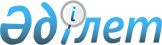 Зайсан ауданында бөлшек салықтың арнаулы салық режимін қолдану кезінде салық мөлшерлемесінің мөлшерін төмендету туралыШығыс Қазақстан облысы Зайсан аудандық мәслихатының 2024 жылғы 27 наурыздағы № VIII-21-20 шешімі. Шығыс Қазақстан облысының Әділет департаментінде 2024 жылғы 28 наурызда № 8985-16 болып тіркелді
      ЗҚАИ-ның ескертпесі!
      Осы шешімнің қолданысқа енгізілу тәртібін 2-тармақтан қараңыз.
      Қазақстан Республикасының "Салық және бюджетке төленетін басқа да міндетті төлемдер туралы"Кодексінің (Салық кодексі) 696-3-бабы 5-тармағына сәйкес,Зайсан ауданының мәслихаты ШЕШІМ ҚАБЫЛДАДЫ:
      1. Зайсан ауданында бөлшек салықтың арнаулы салық режимін қолдану кезінде төлем көзінен ұсталатын салықтарды қоспағанда, корпоративтік немесе жеке табыс салығының мөлшерлемесінің мөлшері салық кезеңінде алынған (алынуға жататын) кірістер бойынша 4 (төрт) пайыздан 2 (екі) пайызға төмендетілсін.
      2. Осы шешім 2024 жылғы 1 қаңтарынан бастап қолданысқа енгізіледі және ресми жариялануға тиіс. 
					© 2012. Қазақстан Республикасы Әділет министрлігінің «Қазақстан Республикасының Заңнама және құқықтық ақпарат институты» ШЖҚ РМК
				
Е. Загипаров
